Appian Document Understanding with Textract, Textract ID, Textract Query, Transcribe, Rekognition, and ComprehendWhat is it for?This solution helps to understand the contents of any documents (text, PDF, image, audio, video).  Textract (key-value, line text, ID, query)The Textract Key-value demo showcases using textract to extract Key-Value pair for the fields you specify.  Textract Line Extraction demo extracts the text line block out of it, and send it to comprehend to detect any key phrases.  And the Textract ID demo shows how to query a piece of field information right inside the PDF file.Textract Identification extraction calls a lambda function “analyzeID” to call a textract.analyze_id api to extract fields from official ID documents, such as passport, driver license, etc.Textract Query calls a lambda function “textractQuery” to invoke the textract.analyze_document api to extract the response based on the query input.TranscribeFor audio (mp3) and video (mp4) media files, the solution will use transcribe to generate a text transcription from the media file.RekognitionFor image file, the solution will use AWS rekognition service to detect key entities from the image, the use case is if a gun get detected from the image, do something.ComprehendFor various comprehend integrations, appian integrate with related AWS comprehend APIs to detect entities, detect key phrases, detect language, detect PII data, and detect sentiment.Plug-in RequirementsTextract Plug-in Version 1.2.3AWS Lambda Plug-in Version 1.0.3Audio Player Plug-in Version 1.0.0InstallationMake necessary change to the “Document Understanding 1.1.0.txt” file for AWS service credentials.Deploy attached Lambda functions to your AWS account.Deploy required 3 Plugins Deploy the app packageLambda FunctionstextractQueryanalyzeIDArchitecture Diagram – Textract Line Extraction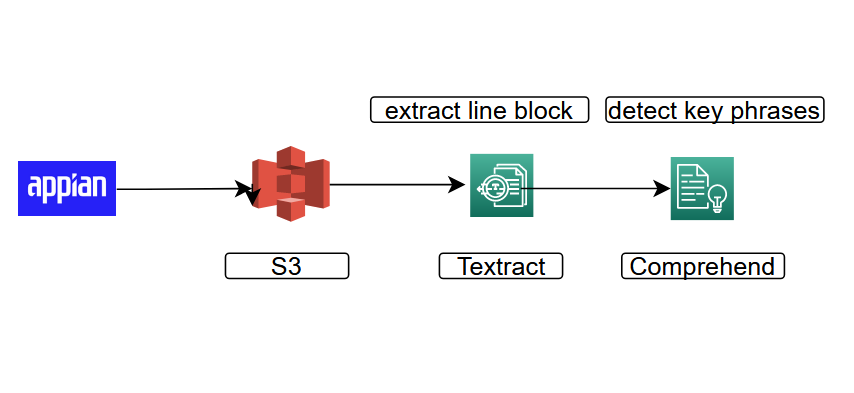 Textract ID Extraction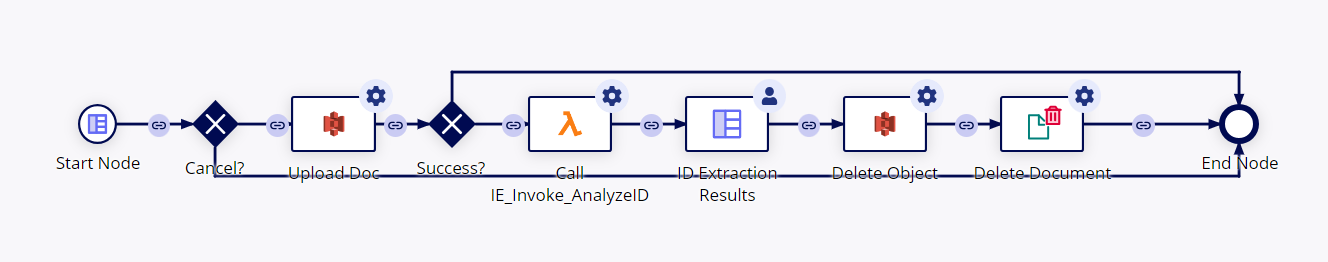 Textract Query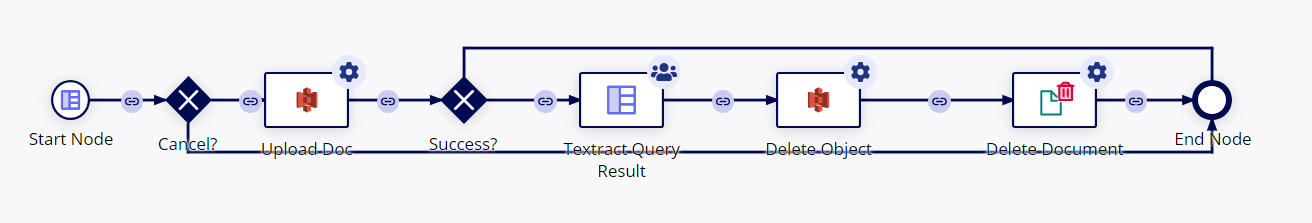 Architecture Diagram – Media Transcribe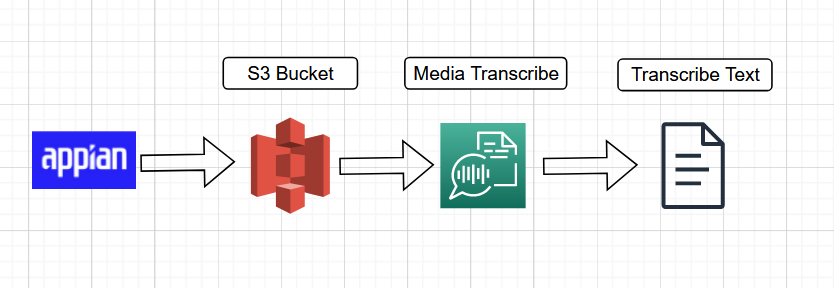 Architecture Diagram – Image Rekognition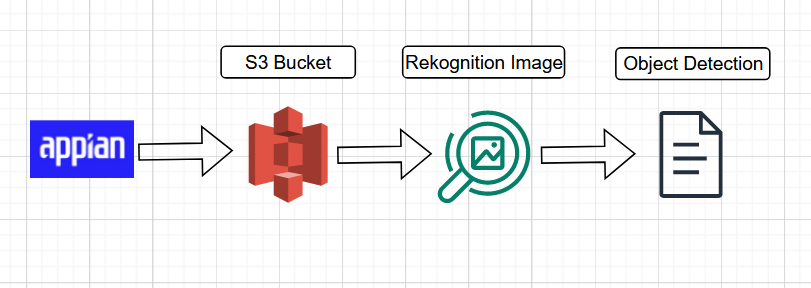 Demo flow	https://youtu.be/b9wu742W0QI